Encuesta a los Empleadores de Licenciados en EconomíaEl objetivo es conocer la opinión de los empleadores de los egresados de la Escuela Superior de Economía para contar con indicadores que contribuyan a conocer la pertinencia del Programa Académico.Datos generales del entrevistadoNombre completo:  ________________________________________________________________________________________________________________________________________________Profesión:____________________________________________________________________________________________________________Puesto que desempeña dentro de la empresa:____________________________________________________________________________________________________________Antigüedad en la empresa (años):________________________________________________________________________Datos generales de la empresaRazón social:________________________________________________________________________________________________________________________________________________Principal actividad económica de la empresa:____________________________________________________________________________________________________________Dirección: ________________________________________________________________________________________________________________________________________________Tamaño de la empresaMicroPequeñaMedianaGrandeTipo de empresaMaquiladoraTransformaciónServiciosOtra: ______________________Número de trabajadores en la empresa 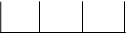 Área de oportunidad DE UN econOmista en su empresaNúmero de economistas trabajando en la empresa:Número de estudiantes de economía trabajando, haciendo servicio social o haciendo sus prácticas profesionales en la empresa:¿Existe en la empresa un departamento o área específica donde los economistas desempeñen una labor social?:SiNo¿Cuál es el nombre de dicho departamento o área?:____________________________________________________________________________________________________________Describa las actividades que realiza dicho departamento/área:________________________________________________________________________________________________________________________________________________________________________________________________________________________¿Conoce usted de problemas y/o procesos específicos que el profesionista en economía haya ayudado a resolver en la empresa?Si (pasar a la sección a) No (pasar a la sección b) Sección aa.1. ¿En qué consistió la participación del economista?________________________________________________________________________________________________________________________________________________a.2.  Conoce el porcentaje de participación del economista en la solución al problema a) Si           Especifique: ___________b) NoSección bb.1. ¿Considera usted que existen en su empresa problemas y/o procesos que un economista pudiera resolver?a) Si      b) Nob.2.  ¿Qué tipo de problemas?_________________________________________________________________________________________________________¿Existen planes de expansión en la empresa para los próximos 5 años?SiNo       (Pasar al siguiente apartado)¿Cuántas personas con formación en el área económica estima usted que requerirán?CONOCIMIENTOS Y COMPETENCIAS REQUERIDAS ACTUALMENTE DER UN ECONOMISTA EN SU EMPRESADe los siguientes conocimientos y competencias, marque con una “X”, según su criterio, el nivel de importanciaOtros conocimientos/ competencias diferentes a las ya mencionadas, que considere importantes:___________________________________________________________________________________________________________________________________________________________________________________________________________________________________________________HABILIDADES REQUERIDAS ACTUALMENTE POR UN PROFESIONISTA DE ECONOMÍA EN SU EMPRESADe los siguientes conocimientos y competencias, marque con una “X”, según su criterio, el nivel de importancia y en la última columna ordene las habilidades según su prioridad. Otras habilidades diferentes a las ya mencionadas que considere importantes:______________________________________________________________________________________________________________________________________________________________________________________________________________________________________________________________________________________________________________________________________________________________________________________________________________________________________________________________________________________________________ACTITUDES Y VALORES REQUERIDOS ACTUALMENTE POR UN PROFESIONISTA DE LA ECONOMía EN SU EMPRESADe los siguientes conocimientos y competencias, marque con una “X”, según su criterio, el nivel de importancia y en la última columna ordene las habilidades según su prioridad. Otras actitudes diferentes a las ya mencionadas que considere importantes:___________________________________________________________________________________________________________________________________________________________________________________________________________________________________________________Otros valores diferentes a las ya mencionadas que considere importantes:___________________________________________________________________________________________________________________________________________________________________________________________________________________________________________________Conocimiento/ competenciaMuy importanteImportantePoco importanteNo aplicableFormación Científica BásicaCritica de la economía políticaMacroeconomía y MicroeconomíaEconomía internacionalOrganización industrialCalculo diferencial e integralProbabilidad EconometríaAlgebra Lineal Sistemas dinámicos y optimización dinámicaHistoria económicaCambio TecnológicoEconomía Agrícola Geografía EconómicaSistema Financiero y MonetarioFinanzas PúblicasContabilidadFormulación y evaluación de proyectos de inversiónFormación institucionalEconomía y EcologíaInglés para economía Formación terminal y de integraciónFinanzas corporativas No. HabilidadMuy importanteImportantePoco importanteNo aplicablePrioridad1Comprensión del funcionamiento del mercado (análisis del comportamiento de los consumidores, sus necesidades y acciones que de ellas derivan).2Identifica las fallas de la estructura de mercado y propone políticas que permitan superarlos.3Analiza y diseña proyectos de investigación económica tanto teóricos como aplicados. 4Realiza estimaciones cuantificables de las relaciones existentes entre las diferentes variables económicas de coyuntura.5Identifica y analiza los riesgos económicos y financieros6Identifica, analiza y propone soluciones que coadyuven al desarrollo económico del país. 7Manejo de uno o más idiomas diferentes a la lengua materna 8Manejo de software especializado para el análisis económico:Stata. Data Analysis and StatisticalEViewsMathematicaSSPS FinAnalysisOtro  (Especifique) No.ActitudMuy importanteImportantePoco importanteNo aplicableprioridad1Afán de superación y aprendizaje2Actitud proactiva y solucionadora de problemas3Buena presencia, organización, limpieza personal y de su trabajo.4Actitud de iniciativa y creatividad5Preocupación por la conservación del medio ambienteNo.ValoresMuy importanteImportantePoco importanteNo AplicablePrioridad1Respeto2Honestidad3Responsabilidad4Cooperación5Perseverancia6Puntualidad7Tolerancia8Dignidad9Disciplina10Voluntad